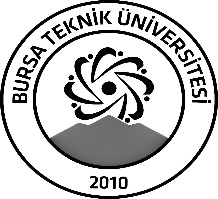 BURSA TEKNİK ÜNİVERSİTESİLİSANSÜSTÜ EĞİTİM ENSTİTÜSÜ…………………….. Anabilim DalıLİSANSÜSTÜ DERS SAYDIRMA TALEP FORMU(Daha Önce BTÜ ve/veya Diğer Üniversitelerden Alınan Dersler İçin)LİSANSÜSTÜ DERS SAYDIRMA TALEP FORMU(Daha Önce BTÜ ve/veya Diğer Üniversitelerden Alınan Dersler İçin)LİSANSÜSTÜ DERS SAYDIRMA TALEP FORMU(Daha Önce BTÜ ve/veya Diğer Üniversitelerden Alınan Dersler İçin)LİSANSÜSTÜ DERS SAYDIRMA TALEP FORMU(Daha Önce BTÜ ve/veya Diğer Üniversitelerden Alınan Dersler İçin)LİSANSÜSTÜ DERS SAYDIRMA TALEP FORMU(Daha Önce BTÜ ve/veya Diğer Üniversitelerden Alınan Dersler İçin)LİSANSÜSTÜ DERS SAYDIRMA TALEP FORMU(Daha Önce BTÜ ve/veya Diğer Üniversitelerden Alınan Dersler İçin)LİSANSÜSTÜ DERS SAYDIRMA TALEP FORMU(Daha Önce BTÜ ve/veya Diğer Üniversitelerden Alınan Dersler İçin)LİSANSÜSTÜ DERS SAYDIRMA TALEP FORMU(Daha Önce BTÜ ve/veya Diğer Üniversitelerden Alınan Dersler İçin)LİSANSÜSTÜ DERS SAYDIRMA TALEP FORMU(Daha Önce BTÜ ve/veya Diğer Üniversitelerden Alınan Dersler İçin)LİSANSÜSTÜ DERS SAYDIRMA TALEP FORMU(Daha Önce BTÜ ve/veya Diğer Üniversitelerden Alınan Dersler İçin)LİSANSÜSTÜ DERS SAYDIRMA TALEP FORMU(Daha Önce BTÜ ve/veya Diğer Üniversitelerden Alınan Dersler İçin)EĞİTİM ÖĞRETİM YILI: EĞİTİM ÖĞRETİM YILI: EĞİTİM ÖĞRETİM YILI: EĞİTİM ÖĞRETİM YILI: EĞİTİM ÖĞRETİM YILI: EĞİTİM ÖĞRETİM YILI: YARIYILI: GüzYARIYILI: GüzYARIYILI: GüzYARIYILI: GüzYARIYILI: GüzÖğrenci NumarasıÖğrenci NumarasıAdı-SoyadıAdı-SoyadıAdı-SoyadıAdı-SoyadıAnabilim DalıAnabilim DalıAnabilim DalıAnabilim DalıProgramıİNTİBAKI YAPILACAK DERSLERİNTİBAKI YAPILACAK DERSLERİNTİBAKI YAPILACAK DERSLERİNTİBAKI YAPILACAK DERSLERİNTİBAKI YAPILACAK DERSLERİNTİBAKI YAPILACAK DERSLERİNTİBAKI YAPILACAK DERSLERİNTİBAKI YAPILACAK DERSLERİNTİBAKI YAPILACAK DERSLERİNTİBAKI YAPILACAK DERSLERİNTİBAKI YAPILACAK DERSLERBTÜ ve/veya Diğer Üni. İntibak Yapılacak DersinKoduDersin Türkçe AdıDersin Türkçe AdıTUKrediAKTSZorunlu(Z)/ Seçmeli(S)NotuNotuİntibak Yapılacak DersinDersin İngilizce AdıDANIŞMANDANIŞMANDANIŞMANDANIŞMANDANIŞMANDANIŞMANDANIŞMANDANIŞMANDANIŞMANDANIŞMANDANIŞMANAdı-soyadıAdı-soyadıAdı-soyadıAdı-soyadıTarihTarihTarihTarihTarihİmzaİmzaİNTİBAK KOMİSYONUİNTİBAK KOMİSYONUİNTİBAK KOMİSYONUİNTİBAK KOMİSYONUİNTİBAK KOMİSYONUİNTİBAK KOMİSYONUİNTİBAK KOMİSYONUİNTİBAK KOMİSYONUİNTİBAK KOMİSYONUİNTİBAK KOMİSYONUİNTİBAK KOMİSYONUAdı-soyadıAdı-soyadıAdı-soyadıAdı-soyadıTarihTarihTarihTarihTarihTarihİmzaÖNEMLİ AÇIKLAMALAR:1- Saydırılacak ders başka bir üniversiteden alınmış ise bu dersin kodu bizdeki ders kodlarıyla çakışmaması gerekmektedir. Kod aynı ise sonuna D işareti konulmalıdır. (EEM515D gibi)2- Dersin İngilizce adı dersin alındığı üniversitedeki esas ismi olarak yazılmalıdır.EKLERÖğrencinin İntibak Dilekçesi (G_3)Onaylı Not Döküm ÇizelgesiÖNEMLİ AÇIKLAMALAR:1- Saydırılacak ders başka bir üniversiteden alınmış ise bu dersin kodu bizdeki ders kodlarıyla çakışmaması gerekmektedir. Kod aynı ise sonuna D işareti konulmalıdır. (EEM515D gibi)2- Dersin İngilizce adı dersin alındığı üniversitedeki esas ismi olarak yazılmalıdır.EKLERÖğrencinin İntibak Dilekçesi (G_3)Onaylı Not Döküm ÇizelgesiÖNEMLİ AÇIKLAMALAR:1- Saydırılacak ders başka bir üniversiteden alınmış ise bu dersin kodu bizdeki ders kodlarıyla çakışmaması gerekmektedir. Kod aynı ise sonuna D işareti konulmalıdır. (EEM515D gibi)2- Dersin İngilizce adı dersin alındığı üniversitedeki esas ismi olarak yazılmalıdır.EKLERÖğrencinin İntibak Dilekçesi (G_3)Onaylı Not Döküm ÇizelgesiÖNEMLİ AÇIKLAMALAR:1- Saydırılacak ders başka bir üniversiteden alınmış ise bu dersin kodu bizdeki ders kodlarıyla çakışmaması gerekmektedir. Kod aynı ise sonuna D işareti konulmalıdır. (EEM515D gibi)2- Dersin İngilizce adı dersin alındığı üniversitedeki esas ismi olarak yazılmalıdır.EKLERÖğrencinin İntibak Dilekçesi (G_3)Onaylı Not Döküm ÇizelgesiÖNEMLİ AÇIKLAMALAR:1- Saydırılacak ders başka bir üniversiteden alınmış ise bu dersin kodu bizdeki ders kodlarıyla çakışmaması gerekmektedir. Kod aynı ise sonuna D işareti konulmalıdır. (EEM515D gibi)2- Dersin İngilizce adı dersin alındığı üniversitedeki esas ismi olarak yazılmalıdır.EKLERÖğrencinin İntibak Dilekçesi (G_3)Onaylı Not Döküm ÇizelgesiÖNEMLİ AÇIKLAMALAR:1- Saydırılacak ders başka bir üniversiteden alınmış ise bu dersin kodu bizdeki ders kodlarıyla çakışmaması gerekmektedir. Kod aynı ise sonuna D işareti konulmalıdır. (EEM515D gibi)2- Dersin İngilizce adı dersin alındığı üniversitedeki esas ismi olarak yazılmalıdır.EKLERÖğrencinin İntibak Dilekçesi (G_3)Onaylı Not Döküm ÇizelgesiÖNEMLİ AÇIKLAMALAR:1- Saydırılacak ders başka bir üniversiteden alınmış ise bu dersin kodu bizdeki ders kodlarıyla çakışmaması gerekmektedir. Kod aynı ise sonuna D işareti konulmalıdır. (EEM515D gibi)2- Dersin İngilizce adı dersin alındığı üniversitedeki esas ismi olarak yazılmalıdır.EKLERÖğrencinin İntibak Dilekçesi (G_3)Onaylı Not Döküm ÇizelgesiÖNEMLİ AÇIKLAMALAR:1- Saydırılacak ders başka bir üniversiteden alınmış ise bu dersin kodu bizdeki ders kodlarıyla çakışmaması gerekmektedir. Kod aynı ise sonuna D işareti konulmalıdır. (EEM515D gibi)2- Dersin İngilizce adı dersin alındığı üniversitedeki esas ismi olarak yazılmalıdır.EKLERÖğrencinin İntibak Dilekçesi (G_3)Onaylı Not Döküm ÇizelgesiÖNEMLİ AÇIKLAMALAR:1- Saydırılacak ders başka bir üniversiteden alınmış ise bu dersin kodu bizdeki ders kodlarıyla çakışmaması gerekmektedir. Kod aynı ise sonuna D işareti konulmalıdır. (EEM515D gibi)2- Dersin İngilizce adı dersin alındığı üniversitedeki esas ismi olarak yazılmalıdır.EKLERÖğrencinin İntibak Dilekçesi (G_3)Onaylı Not Döküm ÇizelgesiÖNEMLİ AÇIKLAMALAR:1- Saydırılacak ders başka bir üniversiteden alınmış ise bu dersin kodu bizdeki ders kodlarıyla çakışmaması gerekmektedir. Kod aynı ise sonuna D işareti konulmalıdır. (EEM515D gibi)2- Dersin İngilizce adı dersin alındığı üniversitedeki esas ismi olarak yazılmalıdır.EKLERÖğrencinin İntibak Dilekçesi (G_3)Onaylı Not Döküm ÇizelgesiÖNEMLİ AÇIKLAMALAR:1- Saydırılacak ders başka bir üniversiteden alınmış ise bu dersin kodu bizdeki ders kodlarıyla çakışmaması gerekmektedir. Kod aynı ise sonuna D işareti konulmalıdır. (EEM515D gibi)2- Dersin İngilizce adı dersin alındığı üniversitedeki esas ismi olarak yazılmalıdır.EKLERÖğrencinin İntibak Dilekçesi (G_3)Onaylı Not Döküm Çizelgesi